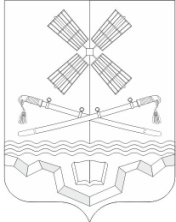 РОССИЙСКАЯ ФЕДЕРАЦИЯРОСТОВСКАЯ ОБЛАСТЬТАРАСОВСКИЙ РАЙОНМУНИЦИПАЛЬНОЕ ОБРАЗОВАНИЕ «ТАРАСОВСКОЕ СЕЛЬСКОЕ ПОСЕЛЕНИЕ»АДМИНИСТРАЦИЯ ТАРАСОВСКОГО СЕЛЬСКОГО ПОСЕЛЕНИЯРАСПОРЯЖЕНИЕ10.11.2022 года   №   77п. Тарасовский«Об утверждении Плана мероприятий по актуализации административных регламентов предоставления муниципальных услуг с учетом положений Федерального закона от 27.07.2010 № 210-ФЗ Тарасовского сельского поселения Тарасовского района Ростовской области»В целях реализации Федерального закона № 2010-ФЗ от 27.07.2010 года «Об организации предоставления государственных и муниципальных услуг», распоряжения Правительства Ростовской области № 1052 от 06.12.2021 года, распоряжением Правительства Ростовской области № 358 от 08.06.2022 года,1. Утвердить План мероприятий по актуализации административных регламентов предоставления муниципальных услуг с учетом положений Федерального закона от 27.07.2010 № 210-ФЗ Тарасовского сельского поселения Тарасовского района Ростовской области согласно приложению № 1 к настоящему распоряжению.         2. Настоящее распоряжение вступает в силу с момента подписания.         3. Контроль за исполнением настоящего распоряжения оставляю за собой.Глава  АдминистрацииТарасовского сельского поселения			                           А.В. Бахаровский План мероприятий по актуализации административных регламентов предоставления муниципальных услугс учетом положений Федерального закона от 27.07.2010 № 210-ФЗТарасовского сельского поселения Тарасовского района Ростовской области (наименование муниципального образования)Приложение № 1 к распоряжению главы Администрации Тарасовского сельского поселения                      № 77 от 10.11.2022 года                           УТВЕРЖДАЮПриложение № 1 к распоряжению главы Администрации Тарасовского сельского поселения                      № 77 от 10.11.2022 года                           УТВЕРЖДАЮПриложение № 1 к распоряжению главы Администрации Тарасовского сельского поселения                      № 77 от 10.11.2022 года                           УТВЕРЖДАЮУТВЕРЖДАЮГлава администрации Тарасовского сельского поселения _____________А.В. Бахаровский «____»__________________2022 года№ п/пНаименование муниципальной услугиРеквизиты правового акта, утверждающего административный регламентПланируемые сроки утверждения цифрового административного регламента с использованием ФРГУНаименование органа, структурного подразделения администрации, предоставляющего муниципальную услугу, ФИО ответственного исполнителя12341. Муниципальные услуги, предоставляемые органами местного самоуправлениягородских, сельских поселений1. Муниципальные услуги, предоставляемые органами местного самоуправлениягородских, сельских поселений1. Муниципальные услуги, предоставляемые органами местного самоуправлениягородских, сельских поселений1. Муниципальные услуги, предоставляемые органами местного самоуправлениягородских, сельских поселений1. Муниципальные услуги, предоставляемые органами местного самоуправлениягородских, сельских поселений1.1. Наименование муниципального образования1.1. Наименование муниципального образования1.1. Наименование муниципального образования1.1. Наименование муниципального образования1.1. Наименование муниципального образованияРеквизиты нормативного правового акта, утверждающего реестр муниципальных услугРеквизиты нормативного правового акта, утверждающего реестр муниципальных услугРеквизиты нормативного правового акта, утверждающего реестр муниципальных услугРеквизиты нормативного правового акта, утверждающего реестр муниципальных услугРеквизиты нормативного правового акта, утверждающего реестр муниципальных услуг1. «Об утверждении реестра муниципальных услугАдминистрации Тарасовского сельского поселения»Постановление АдминистрацииТарасовского сельского поселения № 89 от 28.02.2012 г.;Редакции № 61 от 23.05.2013 года;№ 56 от 16.05.2017 года;№ 122 от 28.10.2022 года.2.2. Наименование муниципального образования Тарасовское сельское поселение2.2. Наименование муниципального образования Тарасовское сельское поселение2.2. Наименование муниципального образования Тарасовское сельское поселение2.2. Наименование муниципального образования Тарасовское сельское поселение2.2. Наименование муниципального образования Тарасовское сельское поселениеПостановление Администрации Тарасовского сельского поселения № 89 от 28.02.2012 года «Об утверждении реестра муниципальных услуг», Постановление Администрации Тарасовского сельского поселения № 56 от 16.05.2017 года «О внесении изменений в постановление Администрации Тарасовского сельского поселения от 28.02.2012 г. № 89 «Об утверждении реестра муниципальных услуг Администрации Тарасовского сельского поселения» (пред. изм. от 23.05.2013 № 61)Постановление Администрации Тарасовского сельского поселения № 89 от 28.02.2012 года «Об утверждении реестра муниципальных услуг», Постановление Администрации Тарасовского сельского поселения № 56 от 16.05.2017 года «О внесении изменений в постановление Администрации Тарасовского сельского поселения от 28.02.2012 г. № 89 «Об утверждении реестра муниципальных услуг Администрации Тарасовского сельского поселения» (пред. изм. от 23.05.2013 № 61)Постановление Администрации Тарасовского сельского поселения № 89 от 28.02.2012 года «Об утверждении реестра муниципальных услуг», Постановление Администрации Тарасовского сельского поселения № 56 от 16.05.2017 года «О внесении изменений в постановление Администрации Тарасовского сельского поселения от 28.02.2012 г. № 89 «Об утверждении реестра муниципальных услуг Администрации Тарасовского сельского поселения» (пред. изм. от 23.05.2013 № 61)Постановление Администрации Тарасовского сельского поселения № 89 от 28.02.2012 года «Об утверждении реестра муниципальных услуг», Постановление Администрации Тарасовского сельского поселения № 56 от 16.05.2017 года «О внесении изменений в постановление Администрации Тарасовского сельского поселения от 28.02.2012 г. № 89 «Об утверждении реестра муниципальных услуг Администрации Тарасовского сельского поселения» (пред. изм. от 23.05.2013 № 61)Постановление Администрации Тарасовского сельского поселения № 89 от 28.02.2012 года «Об утверждении реестра муниципальных услуг», Постановление Администрации Тарасовского сельского поселения № 56 от 16.05.2017 года «О внесении изменений в постановление Администрации Тарасовского сельского поселения от 28.02.2012 г. № 89 «Об утверждении реестра муниципальных услуг Администрации Тарасовского сельского поселения» (пред. изм. от 23.05.2013 № 61)1.Порядок организации работы по рассмотрению обращенийграждан в администрации Тарасовского сельского поселенияПостановление № 97 от 29.06.2012Постановление № 94 от 22.07.2019 Ноябрь 2024Администрация Тарасовского сельского поселения, Корнеева Татьяна Петровна2.Выдача справок Администрацией Тарасовского сельского поселенияПостановление № 16от 19.02.2019Ноябрь 2024Администрация Тарасовского сельского поселения, Долгалева Марина Сергеевна            Бреус Галина Сергеевна 3.Выдача архивных справок, выписок, копий архивных документовПостановление № 40от 15.02.2016Ноябрь 2024Администрация Тарасовского сельского поселения, Пруцакова Зинаида Афанасьевна4.Постановка на учет граждан в качестве нуждающихся в жилых помещениях, предоставляемых по договорам социального наймаПостановление № 58 от 07.06.2011Ноябрь 2024Администрация Тарасовского сельского поселения, Долгалева Марина Сергеевна5.Предоставление информации об очередности предоставления жилого помещения на условиях социального найма Постановление № 98 от 29.06.2012Ноябрь 2024Администрация Тарасовского сельского поселения, Долгалева Марина Сергеевна6.Передача в собственность граждан занимаемых ими жилых помещений, находящихся в муниципальной собственности (приватизация муниципального жилого фонда)Постановление № 73 от 31.05.2017 годаРешение Собрания депутатов Тарасовского сельского поселения № 27 от 29.12.2019 годаНоябрь 2024Администрация Тарасовского сельского поселения, Корнеева Татьяна Петровна7.Передача муниципального имущества в аренду, продление действующих договоров, изменение условий действующих договоров на территории Тарасовского сельского поселения (за исключением земельных участков)Постановление № 172от 13.11.2012Ноябрь 2024Администрация Тарасовского сельского поселения, Корнеева Татьяна Петровна8.Предоставление земельного участка, находящегося в муниципальной собственности, в арендуПостановление № 73 от 31.05.2017 годаНоябрь 2024Администрация Тарасовского сельского поселения, Конина Марина Олеговна9.Заключение договоров аренды муниципального имущества (за исключением земельных участков) на новый срокПостановление № 73 от 31.05.2017 годаНоябрь 2024Администрация Тарасовского сельского поселения, Корнеева Татьяна ПетровнаКонина Марина Олеговна10.Заключение дополнительных соглашений к договорам аренды, безвозмездного пользования земельным участкомПостановление № 73 от 31.05.2017 годаНоябрь 2023Администрация Тарасовского сельского поселения, Конина Марина Олеговна11.Заключение дополнительных соглашений к договорам аренды  муниципального имущества (за исключением земельных участков)Постановление № 73 от 31.05.2017 годаНоябрь 2024Администрация Тарасовского сельского поселения, Корнеева Татьяна Петровна12.Предоставление информации об объектах учета из реестра муниципального имуществаПостановление № 73 от 31.05.2017 годаНоябрь 2024Администрация Тарасовского сельского поселения, Корнеева Татьяна Петровна                 Конина Марина Олеговна13.Присвоение, изменение и аннулирование адреса объекта адресацииПостановление № 315от 12.11.2015Ноябрь 2024Администрация Тарасовского сельского поселения, Конина Марина Олеговна14.Продажа земельного участка, находящегося в муниципальной собственности или государственная собственность на который не разграничена, без проведения торговРешение Собрания депутатов Тарасовского сельского поселения № 140 от 27.06.2016Ноябрь 2024Администрация Тарасовского сельского поселения, Конина Марина Олеговна15.Расторжение договора аренды муниципального имущества (за исключением земельных участков)Постановление № 73 от 31.05.2017 годаНоябрь 2024Администрация Тарасовского сельского поселения, Корнеева Татьяна Петровна16.Расторжение договора аренды, безвозмездного пользования земельным участкомПостановление № 73 от 31.05.2017 годаНоябрь 2024Администрация Тарасовского сельского поселения, Конина Марина Олеговна17.Согласование создания места (площадки) накопления твёрдых коммунальных отходов и включения их в реестрПостановление №  9 от 28.01.2019 Ноябрь 2024Администрация Тарасовского сельского поселения, Шивилова Екатерина Андреевна18.Рассмотрение ходатайств по наименованию новых улиц, площадей и топонимических объектов, по переименованию улиц, площадей и иных топонимических объектовПостановление №  1 от 11.01.2021Ноябрь 2024Администрация Тарасовского сельского поселения, Конина Марина Олеговна19Дача письменных разъяснений налогоплательщикам по вопросам применения нормативных правовых актов муниципального образования о местных налогах и сборах Постановление № 116 от 07.10.20222024Администрация Тарасовского сельского поселения, Шамраева Алёна Сергеевна 